Erstkommunion 2021"Jesus - der gute Hirte"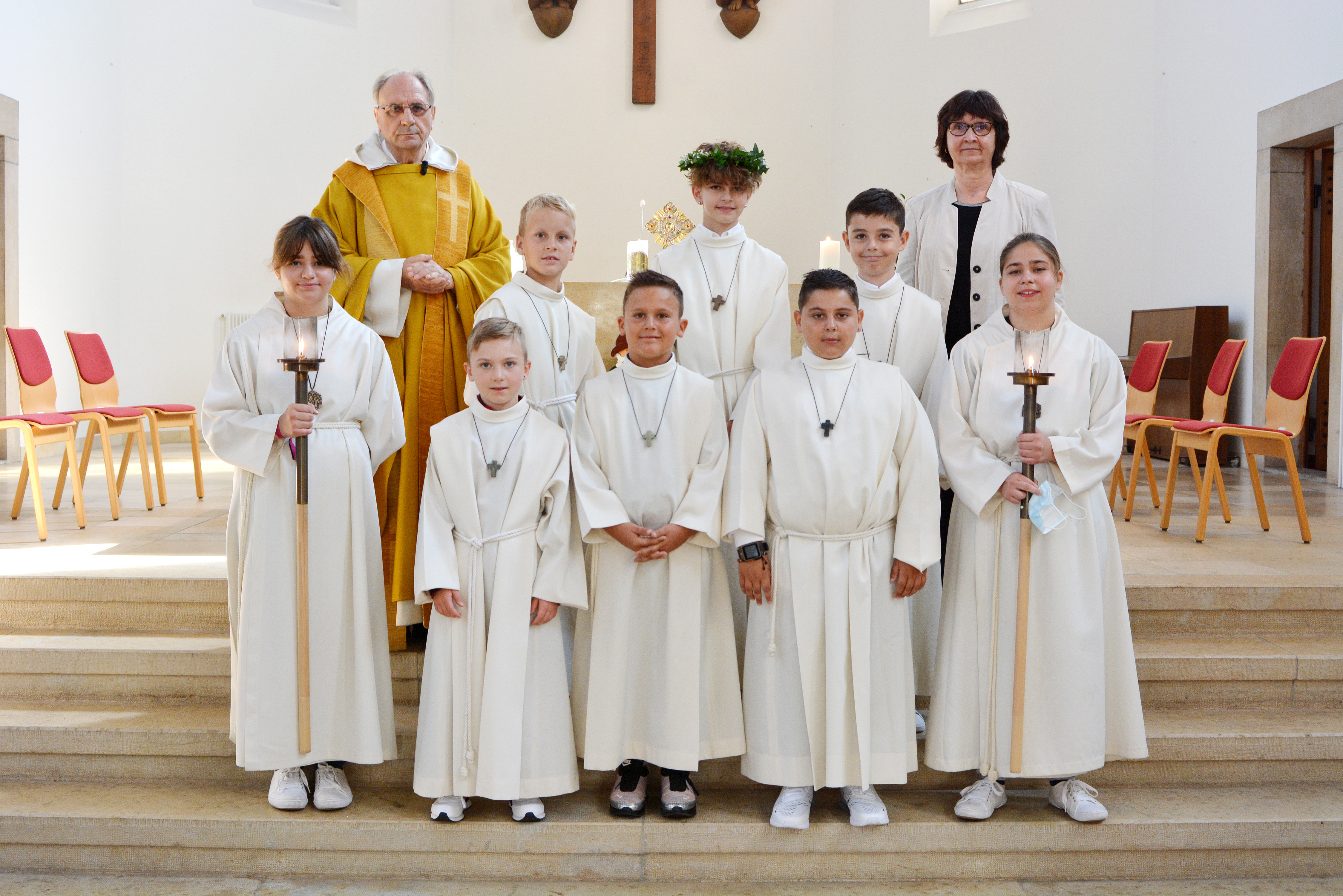 Am 5. September konnten aus unserer Pfarrei Herz-JesuBrügger Valentin, D' Amico Alessio, Lutz Nahla, Marty Julian, Matijevic Noel, Tipura Simeonzum ersten Mal die heilige Kommunion empfangen.